Beste schutters,Alweer de laatste nieuwsbrief van 2021. In deze nieuwsbrief een update over de nieuwbouw, de aankomende evenementen die nog mogelijk zijn met de nieuwe Corona maatregelen, de openingstijden tijdens de kerstvakantie en de vraag om een korte enquête in te vullen.Aankomende evenementenHelaas, ook dit jaar kunnen onze december evenementen vanwege de nieuwste Coronamaatregelen niet doorgaan.Om voor de jeugd toch een leuke afsluiter van het jaar te hebben gaan we op 28 december toch kerstbalschieten, met prijsschieten, taart eten tot je misselijk wordt en een hoop kerstchocolade! Altijd al een hekel gehad aan kerstballen?  Van 13:00 tot 16:30 ben je welkom om alle kerstfrustratie eruit te werken.LET OP! Dit geldt alleen voor jeugdleden.
Opgeven graag voor 22 december bij Anne of per mail naar secretaris@handboogvlissingen.nlNieuwjaars 3D wedstrijdWie zit er in deze tijd nog te wachten op een nieuwjaarsborrel? Veel leuker lijkt het ons om het nieuwe jaar te vieren met een Nieuwjaars 3D wedstrijd. In plaats met een glas bubbels en een bitterbal toosten we met een kop soep en een broodje bokworst met zuurkool. Deze wedstrijd staat los van de 3D winter competitie en iedereen is welkom.Inschrijven kan vooraf via de onderstaande link en er zijn geen inschrijvingskosten voor clubleden.Zondag 9 januari 202224 doelen op en rond het terrein van d’EendrachtBegin inschrijving: 09:00Aanvang wedstrijd: 10:00Als mensen willen helpen met organiseren of opbouwen dan wordt dit zeer gewaardeerd. Iedereen die tijd heeft om te helpen kan dit overleggen met Corneille. Vele handen maken licht werk.Inschrijven via onderstaande link.https://handboogvlissingen.nl/3d-wedstrijd-rondje-eendracht-2022/ Update nieuwbouwprojectDe gesprekken en discussies met de Gemeente Vlissingen over de verhuizing van onze vereniging zijn nog steeds in volle gang. Afgelopen maand is er weer een gesprek geweest op het gemeentehuis en zijn er een aantal punten, op zeer positieve wijze, besproken. Het uitgangspunt is een Win-Win situatie. De Gemeente kan het gebied herontwikkellen en d’Eendracht krijgt een mooie nieuwe locatie met meer mogelijkheden. Geen van onderstaande punten staat volledig vast maar we hebben wel enige zekerheid.Afgelopen maand is er een gesprek geweest met de wethouder van economische zaken en omgeving over de herontwikkeling van het sportpark Baskensburg en de huidige locatie van de vereniging. Het is nu duidelijk dat de vereniging plaats zal moeten maken voor een rotonde of dat op onze locatie de gefuseerde tennisverenigingen uit de omgeving een plek krijgen. Welke van deze twee mogelijkheden er precies wordt uitgevoerd is nog onzeker en om duidelijkheid te krijgen start de Gemeente met een verkeerskundig onderzoek op de Rijksweg aankomend jaar. Voor de vereniging brengt de keuze tussen deze twee opties geen verandering met zich mee. In beide gevallen kunnen wij niet blijven zitten op de huidige locatie. Door de tijd die dit verkeersonderzoek in beslag gaat nemen, kan de vereniging 2022 en 2023 op de huidige locatie in Baskensburg blijven.Er zijn op dit moment twee nieuwe locaties meegenomen in het overleg. De eerste locatie is al eerder besproken en ligt gelegen op het sportpark Vrijburg ten noorden van Vlissingen, west van de nieuwe atletiekbaan en het zwembad. De tweede locatie is nieuw op het stadslandgoed Nieuwerve. De tweede locatie is nog niet eerder besproken maar bied voor de vereniging mooie kansen. Deze locatie ligt nog niet vast maar de vereniging zou mogelijk plaatst kunnen krijgen op het stadslandgoed Nieuwerve. Dit is het gebied waar eerder de nieuwe marine kazerne gepland was. Op Nieuwerve heeft de Gemeente op dit moment een groot aangeplant bos, een park en een justitieel complex op de planning staan. Mogelijk kan de vereniging in dit nieuwe bos een plaats krijgen. Dit bied voor 3D wedstrijden nieuwe kansen die niet mogelijk zouden zijn op het sportpark Vrijburg. Beide locaties worden op dit moment verder uitgewerkt en meer duidelijkheid komt mogelijk tijdens het eerstvolgende gesprek januari 2022. Het grootste obstakel voor de verhuizing is het financiële plaatje. De vereniging heeft niet genoeg kapitaal om een nieuwe locatie volledig zelf te bekostigen. In het laatste gesprek heeft de Wethouder aangegeven dat doordat de vereniging gedwongen is om te verhuizen, het redelijk is dat de vereniging aan de gemeente een financiële inspanning vraagt. Daartoe is de gemeente ook bereid. Wat dat precies zal inhouden zal in goed overleg verder worden uitgewerkt in aankomende gesprekken.Openingstijden clubgebouw kerstperiodeIn de Corona kerstperiode wordt er gebruik gemaakt van een WhatsApp groep om af te spreken en om aan te geven wanneer het clubgebouw open is. Via de onderstaande QR-code kan er deel worden genomen aan deze groep. Voorgaande jaren was het verenigingsgebouw altijd gesloten tussen kerst en oud en nieuw maar met de huidige coronamaatregelen proberen we zo veel mogelijk het gebouw open te houden tot 17:00 ’s avonds.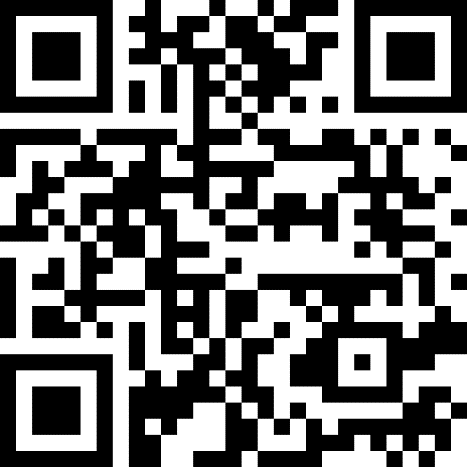 https://chat.whatsapp.com/IpG8pHja9tm2fLMK5ejb3BEnquête tips en verbeterpuntenIn de vorige nieuwsbrief is aan de leden gevraagd om een korte enquête in te vullen. Een aantal van jullie heeft dit al gedaan en hiervoor dank. De gegeven antwoorden worden gebruikt om een beter beeld te krijgen van de vereniging en waar de kansen en verbeterpunten liggen. Hierbij nogmaals de vraag om de enquête in te vullen zodat in het nieuwe jaar alles verzameld kan worden en we samen als vereniging kunnen blijven doorgroeien. De link hieronder gaat naar de enquête:https://docs.google.com/forms/d/1Cxk7GpqTWWXzl_hfWbHvwS2au97ncQFEfIkXKC-dup0/editAlvast fijne feestdagen gewenst en een gezond nieuwjaarNamens het bestuur,Kevin Rouw